السؤال الأول : الفهم القرائي  ) اقرأ النص التالي قراءة فهم ثم أجب عن المطلوب(   نظافة الحي مسؤولية الجميع وليس مسؤولية فرد فقط، لهذا يجب تضافر جميع الجهود، بدءًا من الأسرة الواحدة التي يجب عليها حث   أفرادها على الحفاظ على البيئة في البيت والحي والمدينة بأكملها، لأنّ التلوّث الذي يحصل يعّمّ ضرره على الجميع، ويُؤثر على جميع  العناصر في البيئة، كما أنّ الإسلام حّثّ على الحفاظ على البيئة وعدم الإضرار بأٍيٍ من عناصرها، سواء كانت جمادات أم كائنات حيّة،    فهي حق للجميع وللأجيال القادمة، ويجب عدم سلبهم هذا الحق والتعدّي على جودة الحياة الطبيعية، خاصة أّنّ البيئة تحتاج إلى   سنوات طويلة في بعض الأحيان حتى تتعافى من مصادر تلوث البيئة التي تُُؤثر على التربة مباشرة، القمامة الناتجة عن   الأنشطة البشرية، ومخلفات  المصانع والمزارع التي تؤثر على خصائص التربة وتقضي على الغطاء النباتي، والأسمدة والمواد الكيميائية  المضافة للتربة، بالإضافة إلى الاعتداء على الغطاء النباتي بشكٍلٍ كبير، والذي يُُسبب التصحر وتدمير البيئات الحيوية الطبيعية للنباتات  والحيوانات وهذا التلوث لا يؤثر فقط على الإنسان بل يؤثر على جميع الكائنات الحية   تابع  *الأسلوب اللغوي :  ىصل الجملة من العمود أ  بما يناسبها يف العمود ب  السؤال الثاني: أ /  الوظيفة النحوية  : )10 درجات (  *حددي حرف الجر والاسم المجرور وعلامة الجر ىيف الجمل التالية  : *اخ ث الإجابة الصحيحة   : ج/ الظواهر الإملائية  : )10 درجات (  صنف الكلمات التالية ىيف الجدول حسب نوع الظاهرة الإملائية بها  : قرية         -  صوت   - أوراق          - انطلق   - بدأ  *اكتب ما يملى عليك ) نصف درجة لكل كلمة  وربع لعلامات ال ثقيم ( الشمس من مخلوقات الله فهي تضيء الأرض، وتبعث الدفءتابع د/ الرسم الكتار يت  :  ) 8 درجات(  *صل من العمود أ  ما يناسبه ىيف العمود  ب  :  ى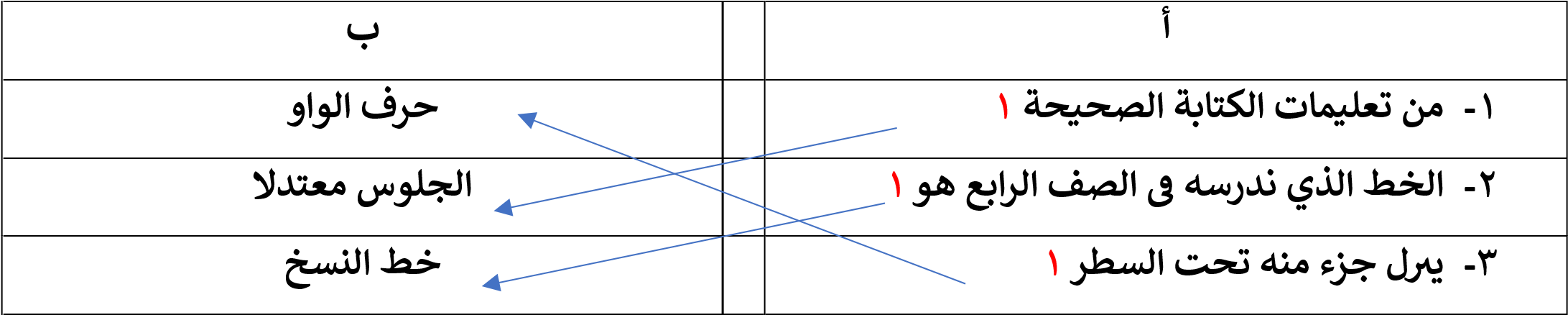 يى ى*اكتب الجملة التالية بخط النسخ :  ) ربع درجة لكل حرف( 	الو يع الص	يح مطلب ىضوري *************** انتهت الأسئلة تمنيا يت لك بالتوفيق  معلم الماد ة  : ................................... . الدرجة  الدرجة  الدرجة  المملكـة العـربية السعـودية  وزارة التعليم  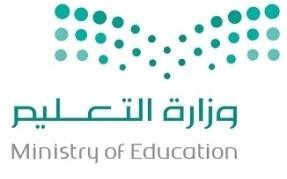 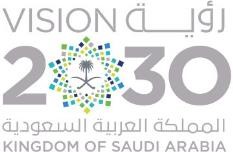 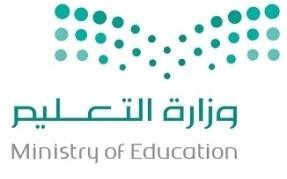 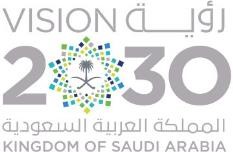 إدارة التعليم ب. ........... مدرسة .............  المملكـة العـربية السعـودية  وزارة التعليم  إدارة التعليم ب. ........... مدرسة .............  المملكـة العـربية السعـودية  وزارة التعليم  إدارة التعليم ب. ........... مدرسة .............  كتابة   كتابة   رقما   المملكـة العـربية السعـودية  وزارة التعليم  إدارة التعليم ب. ........... مدرسة .............  المملكـة العـربية السعـودية  وزارة التعليم  إدارة التعليم ب. ........... مدرسة .............  المملكـة العـربية السعـودية  وزارة التعليم  إدارة التعليم ب. ........... مدرسة .............   12س1)12 ( المملكـة العـربية السعـودية  وزارة التعليم  إدارة التعليم ب. ........... مدرسة .............  المملكـة العـربية السعـودية  وزارة التعليم  إدارة التعليم ب. ........... مدرسة .............  المملكـة العـربية السعـودية  وزارة التعليم  إدارة التعليم ب. ........... مدرسة .............   28س2)28 ( المملكـة العـربية السعـودية  وزارة التعليم  إدارة التعليم ب. ........... مدرسة .............  المملكـة العـربية السعـودية  وزارة التعليم  إدارة التعليم ب. ........... مدرسة .............  المملكـة العـربية السعـودية  وزارة التعليم  إدارة التعليم ب. ........... مدرسة .............   28س2)28 ( أسئلة اختبارالفصل الدراسي الأول  الدور الأ ول  العام الدراسي  1444هـ نموذج إجابة لغتي  الــمــادة   28س2)28 ( أسئلة اختبارالفصل الدراسي الأول  الدور الأ ول  العام الدراسي  1444هـ نموذج إجابة الرابع الصف   28س2)28 ( أسئلة اختبارالفصل الدراسي الأول  الدور الأ ول  العام الدراسي  1444هـ نموذج إجابة ساعتان  الزمن  أسئلة اختبارالفصل الدراسي الأول  الدور الأ ول  العام الدراسي  1444هـ نموذج إجابة /    / 1444ه ـ التاريخ  أربعون درجة  أربعون درجة  أربعون درجة   40 40أسئلة اختبارالفصل الدراسي الأول  الدور الأ ول  العام الدراسي  1444هـ نموذج إجابة اسم الطالب  أربعون درجة  أربعون درجة  أربعون درجة   40 40أسئلة اختبارالفصل الدراسي الأول  الدور الأ ول  العام الدراسي  1444هـ نموذج إجابة رقم الجلوس   121- مع ىن: تضافر 1- مع ىن: تضافر 1- مع ىن: تضافر 1- مع ىن: تضافر 1- مع ىن: تضافر 1- مع ىن: تضافر 1- مع ىن: تضافر 1- مع ىن: تضافر 1- مع ىن: تضافر 1- مع ىن: تضافر 1- مع ىن: تضافر 1- مع ىن: تضافر 1- مع ىن: تضافر 1- مع ىن: تضافر 1- مع ىن: تضافر        1                    ب-  رفض                            ج-  تجاهل                              د- ترك         1                    ب-  رفض                            ج-  تجاهل                              د- ترك         1                    ب-  رفض                            ج-  تجاهل                              د- ترك         1                    ب-  رفض                            ج-  تجاهل                              د- ترك         1                    ب-  رفض                            ج-  تجاهل                              د- ترك         1                    ب-  رفض                            ج-  تجاهل                              د- ترك         1                    ب-  رفض                            ج-  تجاهل                              د- ترك         1                    ب-  رفض                            ج-  تجاهل                              د- ترك         1                    ب-  رفض                            ج-  تجاهل                              د- ترك         1                    ب-  رفض                            ج-  تجاهل                              د- ترك         1                    ب-  رفض                            ج-  تجاهل                              د- ترك         1                    ب-  رفض                            ج-  تجاهل                              د- ترك  تعاون أ-   أ-  	2- نظافة ال	يح مسؤولية  	2- نظافة ال	يح مسؤولية  	2- نظافة ال	يح مسؤولية  	2- نظافة ال	يح مسؤولية  	2- نظافة ال	يح مسؤولية  	2- نظافة ال	يح مسؤولية  	2- نظافة ال	يح مسؤولية  	2- نظافة ال	يح مسؤولية  	2- نظافة ال	يح مسؤولية  	2- نظافة ال	يح مسؤولية  	2- نظافة ال	يح مسؤولية  	2- نظافة ال	يح مسؤولية  	2- نظافة ال	يح مسؤولية  	2- نظافة ال	يح مسؤولية  	2- نظافة ال	يح مسؤولية    1جميع أفراد المجتمعجميع أفراد المجتمع      أ-   الفرد فقط                      ب- الأسرة فقط                   ج-  المدارس فقط      د-       أ-   الفرد فقط                      ب- الأسرة فقط                   ج-  المدارس فقط      د-       أ-   الفرد فقط                      ب- الأسرة فقط                   ج-  المدارس فقط      د-       أ-   الفرد فقط                      ب- الأسرة فقط                   ج-  المدارس فقط      د-       أ-   الفرد فقط                      ب- الأسرة فقط                   ج-  المدارس فقط      د-       أ-   الفرد فقط                      ب- الأسرة فقط                   ج-  المدارس فقط      د-       أ-   الفرد فقط                      ب- الأسرة فقط                   ج-  المدارس فقط      د-       أ-   الفرد فقط                      ب- الأسرة فقط                   ج-  المدارس فقط      د-       أ-   الفرد فقط                      ب- الأسرة فقط                   ج-  المدارس فقط      د-       أ-   الفرد فقط                      ب- الأسرة فقط                   ج-  المدارس فقط      د-       أ-   الفرد فقط                      ب- الأسرة فقط                   ج-  المدارس فقط      د-       أ-   الفرد فقط                      ب- الأسرة فقط                   ج-  المدارس فقط      د- 3- الاعتداء على الغطاء النبا يت يسبب 3- الاعتداء على الغطاء النبا يت يسبب 3- الاعتداء على الغطاء النبا يت يسبب 3- الاعتداء على الغطاء النبا يت يسبب 3- الاعتداء على الغطاء النبا يت يسبب 3- الاعتداء على الغطاء النبا يت يسبب 3- الاعتداء على الغطاء النبا يت يسبب 3- الاعتداء على الغطاء النبا يت يسبب 3- الاعتداء على الغطاء النبا يت يسبب 3- الاعتداء على الغطاء النبا يت يسبب 3- الاعتداء على الغطاء النبا يت يسبب 3- الاعتداء على الغطاء النبا يت يسبب 3- الاعتداء على الغطاء النبا يت يسبب 3- الاعتداء على الغطاء النبا يت يسبب 3- الاعتداء على الغطاء النبا يت يسبب   1                      ج-  ك رثة المزارع          د- لا يحدث  يشء              1                      ج-  ك رثة المزارع          د- لا يحدث  يشء              1                      ج-  ك رثة المزارع          د- لا يحدث  يشء              1                      ج-  ك رثة المزارع          د- لا يحدث  يشء              1                      ج-  ك رثة المزارع          د- لا يحدث  يشء              1                      ج-  ك رثة المزارع          د- لا يحدث  يشء              1                      ج-  ك رثة المزارع          د- لا يحدث  يشء            التصح رالتصح ر       أ-  الخ ىضة                            ب-       أ-  الخ ىضة                            ب-       أ-  الخ ىضة                            ب-       أ-  الخ ىضة                            ب-       أ-  الخ ىضة                            ب-       أ-  الخ ىضة                            ب-4- التلوث يؤثر على جميع الكائنات الحية 4- التلوث يؤثر على جميع الكائنات الحية 4- التلوث يؤثر على جميع الكائنات الحية 4- التلوث يؤثر على جميع الكائنات الحية 4- التلوث يؤثر على جميع الكائنات الحية 4- التلوث يؤثر على جميع الكائنات الحية 4- التلوث يؤثر على جميع الكائنات الحية 4- التلوث يؤثر على جميع الكائنات الحية 4- التلوث يؤثر على جميع الكائنات الحية 4- التلوث يؤثر على جميع الكائنات الحية 4- التلوث يؤثر على جميع الكائنات الحية 4- التلوث يؤثر على جميع الكائنات الحية 4- التلوث يؤثر على جميع الكائنات الحية 4- التلوث يؤثر على جميع الكائنات الحية 4- التلوث يؤثر على جميع الكائنات الحية   1                                               ب- خطأ   1                                               ب- خطأ   1                                               ب- خطأ   1                                               ب- خطأ   1                                               ب- خطأ   1                                               ب- خطأ   1                                               ب- خطأ   1                                               ب- خطأ   1                                               ب- خطأ   1                                               ب- خطأ   1                                               ب- خطأ صوابصواب       أ-          أ-   ى5- من مصادر التلوث ال ين وردت يف النص ى5- من مصادر التلوث ال ين وردت يف النص ى5- من مصادر التلوث ال ين وردت يف النص ى5- من مصادر التلوث ال ين وردت يف النص ى5- من مصادر التلوث ال ين وردت يف النص ى5- من مصادر التلوث ال ين وردت يف النص ى5- من مصادر التلوث ال ين وردت يف النص ى5- من مصادر التلوث ال ين وردت يف النص ى5- من مصادر التلوث ال ين وردت يف النص ى5- من مصادر التلوث ال ين وردت يف النص ى5- من مصادر التلوث ال ين وردت يف النص ى5- من مصادر التلوث ال ين وردت يف النص ى5- من مصادر التلوث ال ين وردت يف النص ى5- من مصادر التلوث ال ين وردت يف النص ى5- من مصادر التلوث ال ين وردت يف النص     1            ب-الرحلات                      ج-اللعب                   د- النباتات            1            ب-الرحلات                      ج-اللعب                   د- النباتات            1            ب-الرحلات                      ج-اللعب                   د- النباتات            1            ب-الرحلات                      ج-اللعب                   د- النباتات            1            ب-الرحلات                      ج-اللعب                   د- النباتات            1            ب-الرحلات                      ج-اللعب                   د- النباتات            1            ب-الرحلات                      ج-اللعب                   د- النباتات            1            ب-الرحلات                      ج-اللعب                   د- النباتات            1            ب-الرحلات                      ج-اللعب                   د- النباتات            1            ب-الرحلات                      ج-اللعب                   د- النباتات        مخلفات المصانعمخلفات المصانعمخلفات المصانعمخلفات المصانع       أ-	6-  المغزى من الن	 ص 	6-  المغزى من الن	 ص 	6-  المغزى من الن	 ص 	6-  المغزى من الن	 ص 	6-  المغزى من الن	 ص 	6-  المغزى من الن	 ص 	6-  المغزى من الن	 ص 	6-  المغزى من الن	 ص 	6-  المغزى من الن	 ص 	6-  المغزى من الن	 ص 	6-  المغزى من الن	 ص 	6-  المغزى من الن	 ص 	6-  المغزى من الن	 ص 	6-  المغزى من الن	 ص 	6-  المغزى من الن	 ص  1    د- تلوث الهوا ء  1    د- تلوث الهوا ء الحفاظ على البيئةالحفاظ على البيئة أ- الحفاظ على الكتب            ب -  البعد عن المشاحنات       ج-  أ- الحفاظ على الكتب            ب -  البعد عن المشاحنات       ج-  أ- الحفاظ على الكتب            ب -  البعد عن المشاحنات       ج-  أ- الحفاظ على الكتب            ب -  البعد عن المشاحنات       ج-  أ- الحفاظ على الكتب            ب -  البعد عن المشاحنات       ج-  أ- الحفاظ على الكتب            ب -  البعد عن المشاحنات       ج-  أ- الحفاظ على الكتب            ب -  البعد عن المشاحنات       ج-  أ- الحفاظ على الكتب            ب -  البعد عن المشاحنات       ج-  أ- الحفاظ على الكتب            ب -  البعد عن المشاحنات       ج-  أ- الحفاظ على الكتب            ب -  البعد عن المشاحنات       ج-  أ- الحفاظ على الكتب            ب -  البعد عن المشاحنات       ج- 7- ضد كلمة ) طويلة (  7- ضد كلمة ) طويلة (  7- ضد كلمة ) طويلة (  7- ضد كلمة ) طويلة (  7- ضد كلمة ) طويلة (  7- ضد كلمة ) طويلة (  7- ضد كلمة ) طويلة (  7- ضد كلمة ) طويلة (  7- ضد كلمة ) طويلة (  7- ضد كلمة ) طويلة (  7- ضد كلمة ) طويلة (  7- ضد كلمة ) طويلة (  7- ضد كلمة ) طويلة (  7- ضد كلمة ) طويلة (  7- ضد كلمة ) طويلة (     1                              ج- بعيدة                       د- واسعة    1                              ج- بعيدة                       د- واسعة    1                              ج- بعيدة                       د- واسعة    1                              ج- بعيدة                       د- واسعة    1                              ج- بعيدة                       د- واسعة    1                              ج- بعيدة                       د- واسعة    1                              ج- بعيدة                       د- واسعة    1                              ج- بعيدة                       د- واسعة قصرثة أ- سعيدة                          ب-  أ- سعيدة                          ب-  أ- سعيدة                          ب-  أ- سعيدة                          ب-  أ- سعيدة                          ب-  أ- سعيدة                          ب- 8- عنوان مناسب للنص ) تلوث المدرسة ( 8- عنوان مناسب للنص ) تلوث المدرسة ( 8- عنوان مناسب للنص ) تلوث المدرسة ( 8- عنوان مناسب للنص ) تلوث المدرسة ( 8- عنوان مناسب للنص ) تلوث المدرسة ( 8- عنوان مناسب للنص ) تلوث المدرسة ( 8- عنوان مناسب للنص ) تلوث المدرسة ( 8- عنوان مناسب للنص ) تلوث المدرسة ( 8- عنوان مناسب للنص ) تلوث المدرسة ( 8- عنوان مناسب للنص ) تلوث المدرسة ( 8- عنوان مناسب للنص ) تلوث المدرسة ( 8- عنوان مناسب للنص ) تلوث المدرسة ( 8- عنوان مناسب للنص ) تلوث المدرسة ( 8- عنوان مناسب للنص ) تلوث المدرسة ( 8- عنوان مناسب للنص ) تلوث المدرسة (  1 1 1 1 1خطأ أ- صواب                                                     ب- أ- صواب                                                     ب- أ- صواب                                                     ب- أ- صواب                                                     ب- أ- صواب                                                     ب- أ- صواب                                                     ب- أ- صواب                                                     ب- أ- صواب                                                     ب- أ- صواب                                                     ب-9- مفرد كلمة  المصانع 9- مفرد كلمة  المصانع 9- مفرد كلمة  المصانع 9- مفرد كلمة  المصانع 9- مفرد كلمة  المصانع 9- مفرد كلمة  المصانع 9- مفرد كلمة  المصانع 9- مفرد كلمة  المصانع 9- مفرد كلمة  المصانع 9- مفرد كلمة  المصانع 9- مفرد كلمة  المصانع 9- مفرد كلمة  المصانع 9- مفرد كلمة  المصانع 9- مفرد كلمة  المصانع 9- مفرد كلمة  المصانع    1                           ج-  صناعات         د -صانع    1                           ج-  صناعات         د -صانع    1                           ج-  صناعات         د -صانع    1                           ج-  صناعات         د -صانع    1                           ج-  صناعات         د -صانع    1                           ج-  صناعات         د -صانع    1                           ج-  صناعات         د -صانع    1                           ج-  صناعات         د -صانع مصنع أ- صناعة                           ب- أ- صناعة                           ب- أ- صناعة                           ب- أ- صناعة                           ب- أ- صناعة                           ب- أ- صناعة                           ب- 28علامة الج ر الاسم المجرو ر حرف الجر  الجملة الكسر ة 𝟏𝟐أركا ن 𝟏𝟐م ن 𝟏  𝟐الصلاة ركن من أركان الإسلام الكسر ة 𝟏𝟐السما ء 𝟏𝟐ىيف  𝟏  𝟐ىيحلق الطائر يف السما ء جمل ة جمل ة جمل ة حر ف حر ف حر ف حر ف فع ل فع ل فع ل فع ل  1 اسم1-كلمة أشجار تدل ع لى  1ينطلقعلى على على على الصحرا ء الصحرا ء الصحرا ء الصحرا ء مدين ة مدين ة مدين ة 2-الكلمة ال ين دلت على فع ل مجزو م مجزو م مجزو م مجرو ر مجرو ر مجرو ر مجرو ر  1 مرفوعمرفوعمنصوب منصوب منصوب 3-الزهرة جميلة )المبتد أ يأ يت (  مفيد ا مفيد ا مفيد ا  1 1مفيد مفي د مفي د مفي د مفي د مفي  د مفي  د مفي  د 4-التمر ......  جز م جز م جز م نصب نصب نصب نصب رفع رفع رفع رفع  1 ج ر5-الكسرة ع لامة خرث مرفوع وعلامة رفعه الك	 سر ة خرث مرفوع وعلامة رفعه الك	 سر ة خرث مرفوع وعلامة رفعه الك	 سر ة بتدأ مرفوعبتدأ مرفوعبتدأ مرفوعمخرث مرفوع وعلامة رفعه الضمة خرث مرفوع وعلامة رفعه الضمة خرث مرفوع وعلامة رفعه الضمة خرث مرفوع وعلامة رفعه الضمة مبتدأ مرفوعوعلامة رفعه الفتح ة مبتدأ مرفوعوعلامة رفعه الفتح ة مبتدأ مرفوعوعلامة رفعه الفتح ة 6-الغصن كبرث 0  )إعراب الغصن( خرث مرفوع وعلامة رفعه الك	 سر ة خرث مرفوع وعلامة رفعه الك	 سر ة خرث مرفوع وعلامة رفعه الك	 سر ة علامة رفعهعلامة رفعهعلامة رفعهوخرث مرفوع وعلامة رفعه الضمة خرث مرفوع وعلامة رفعه الضمة خرث مرفوع وعلامة رفعه الضمة خرث مرفوع وعلامة رفعه الضمة مبتدأ مرفوعوعلامة رفعه الفتح ة مبتدأ مرفوعوعلامة رفعه الفتح ة مبتدأ مرفوعوعلامة رفعه الفتح ة 6-الغصن كبرث 0  )إعراب الغصن( خرث مرفوع وعلامة رفعه الك	 سر ة خرث مرفوع وعلامة رفعه الك	 سر ة خرث مرفوع وعلامة رفعه الك	 سر ة  1 الضمةالضمةخرث مرفوع وعلامة رفعه الضمة خرث مرفوع وعلامة رفعه الضمة خرث مرفوع وعلامة رفعه الضمة خرث مرفوع وعلامة رفعه الضمة مبتدأ مرفوعوعلامة رفعه الفتح ة مبتدأ مرفوعوعلامة رفعه الفتح ة مبتدأ مرفوعوعلامة رفعه الفتح ة 6-الغصن كبرث 0  )إعراب الغصن( البا ء البا ء البا ء يع ىث  يع ىث  يع ىث  يع ىث   1دينةالمسلم المسلم المسلم 7-يع ىث المسلم بدينة  )الاسم المجرور  ( البا ء البا ء البا ء يع ىث  يع ىث  يع ىث  يع ىث   1المسلم المسلم المسلم 7-يع ىث المسلم بدينة  )الاسم المجرور  ( همزة وص ل تاء مفتوحة تاء مربوط ة همزة قطع همزة متطرفة  انطلق   1 صوت  1 قرية   1 أوراق    1 بد أ   1 